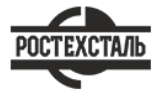 ГОСТ 1535-2006Прутки медные. Технические условияСтатус: действующийВведен в действие: 2008-01-01Подготовлен предприятием ООО «Ростехсталь» - федеральным поставщиком металлопрокатаСайт www.rostechstal.ru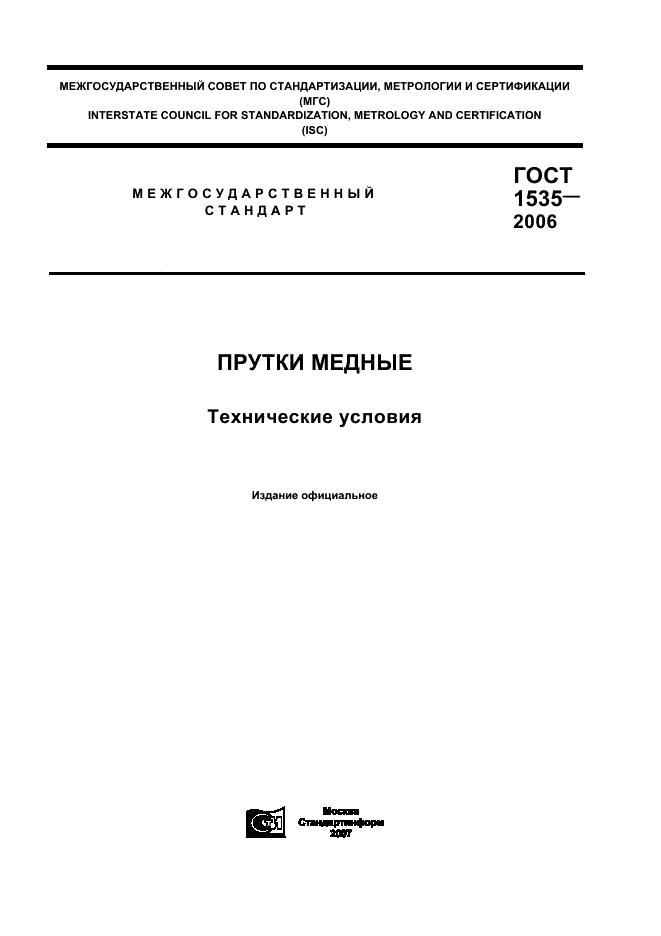 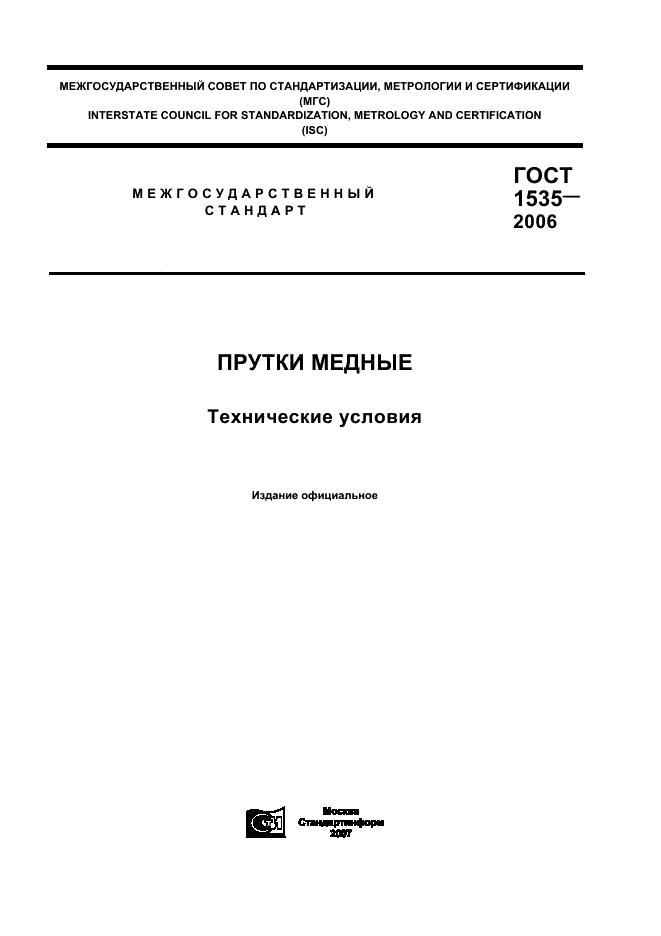 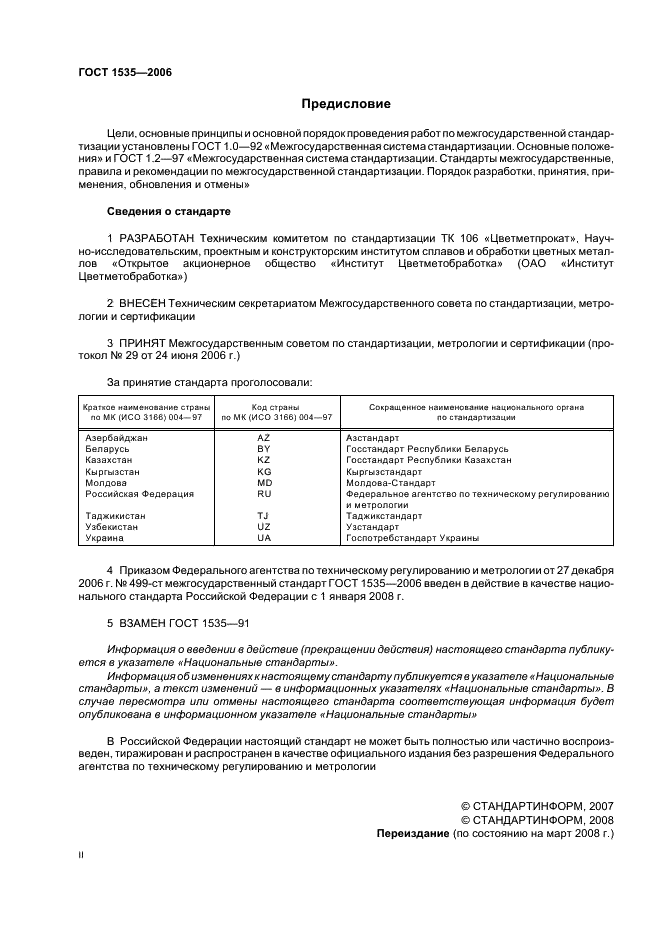 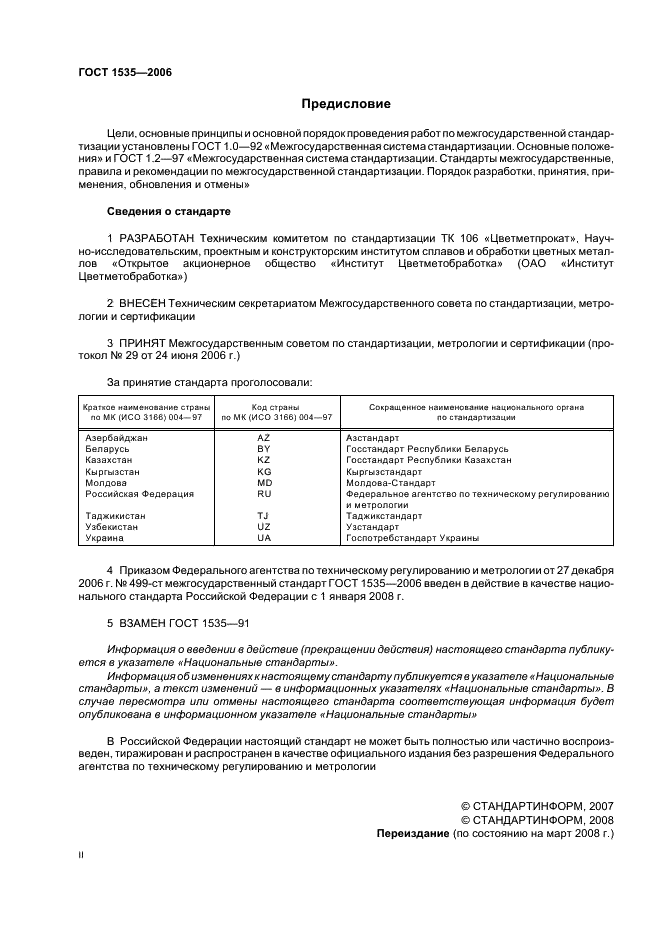 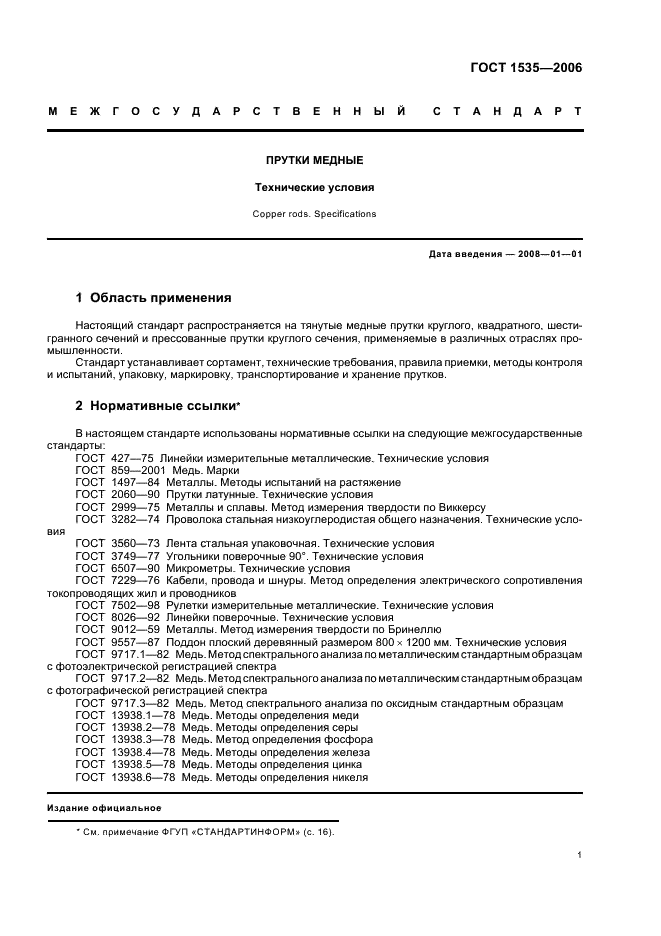 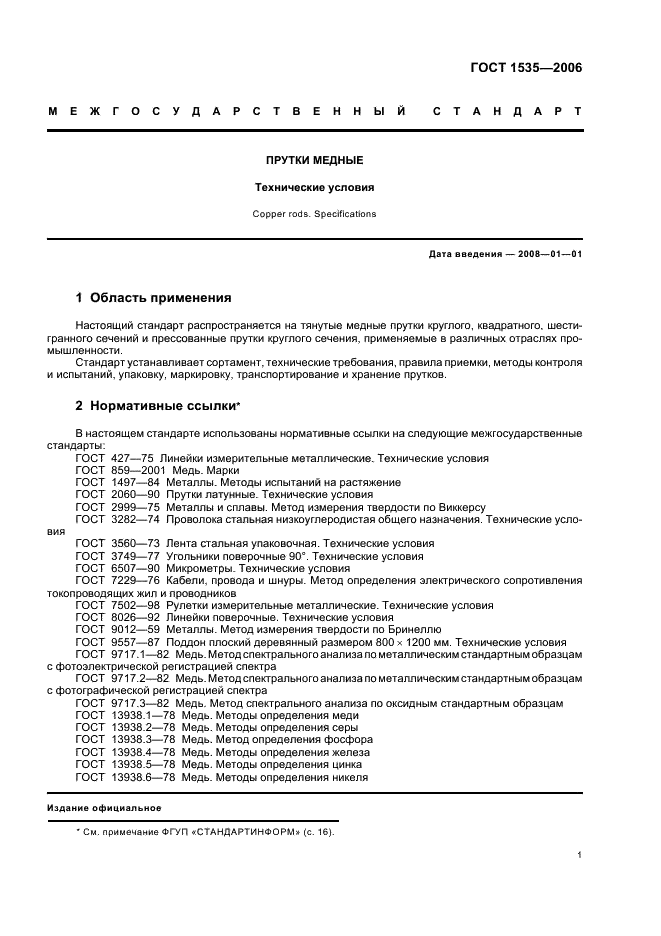 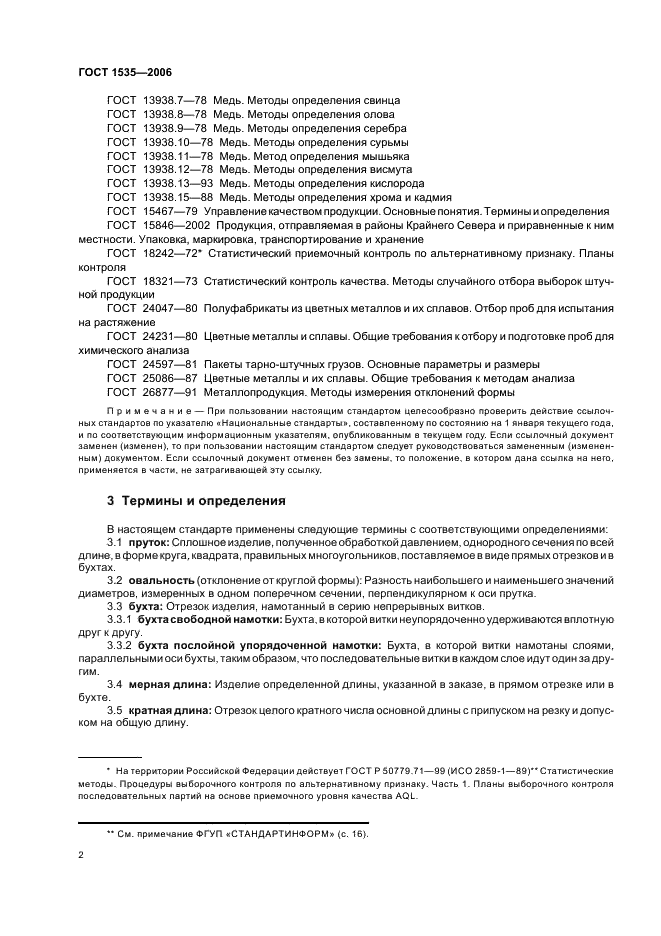 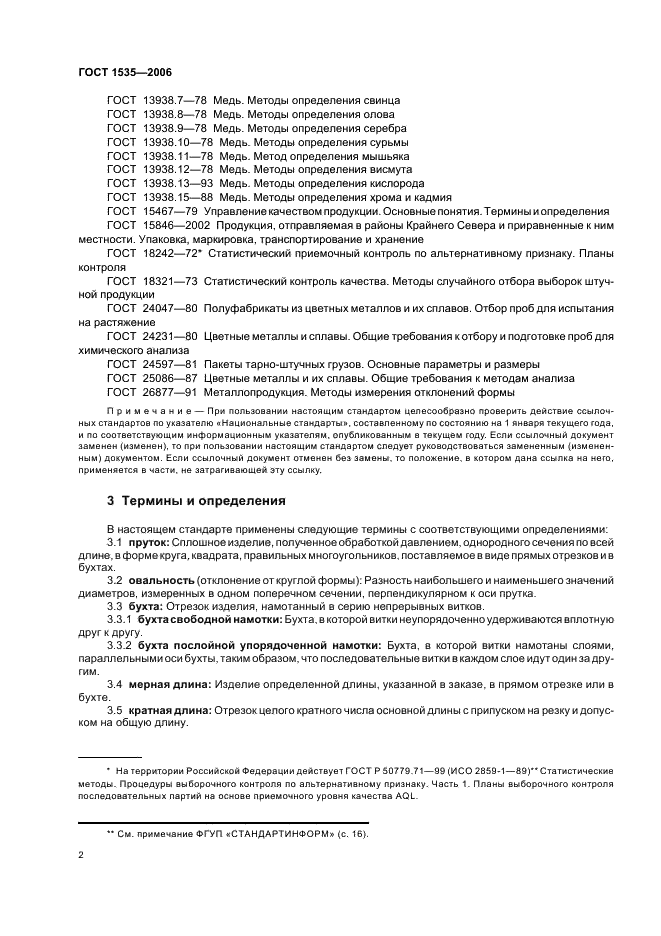 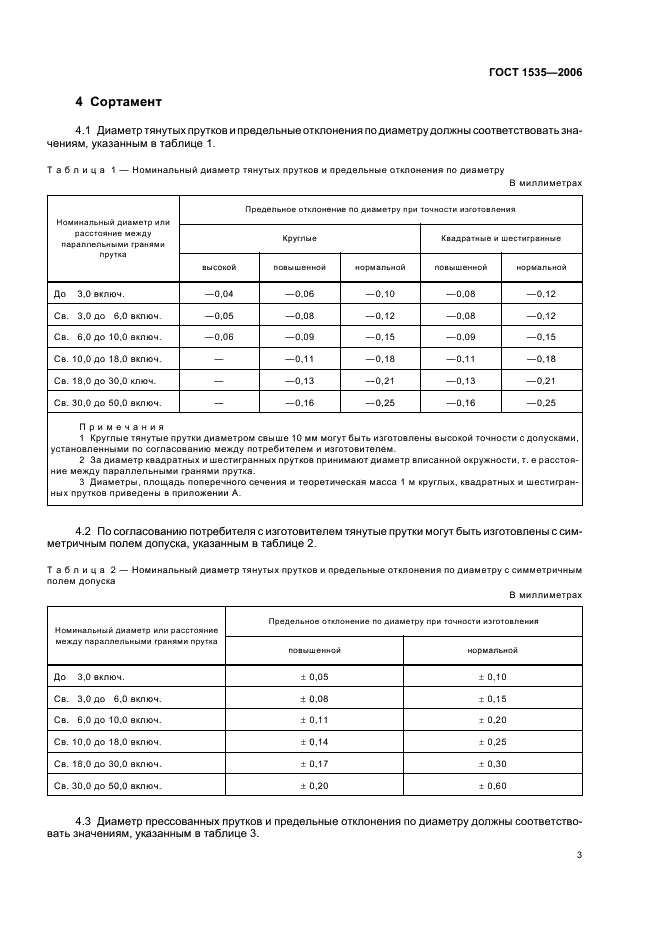 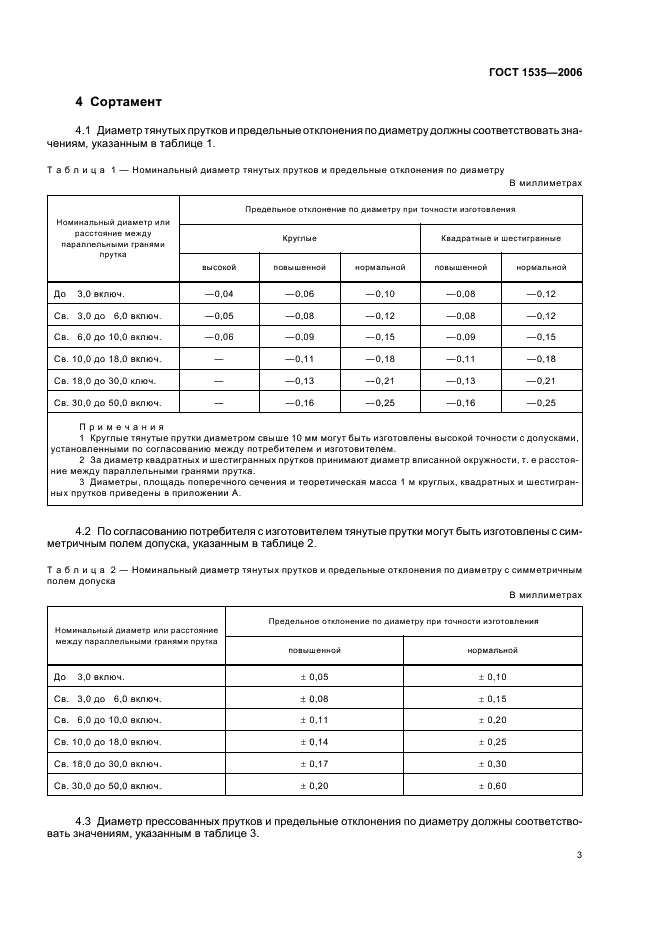 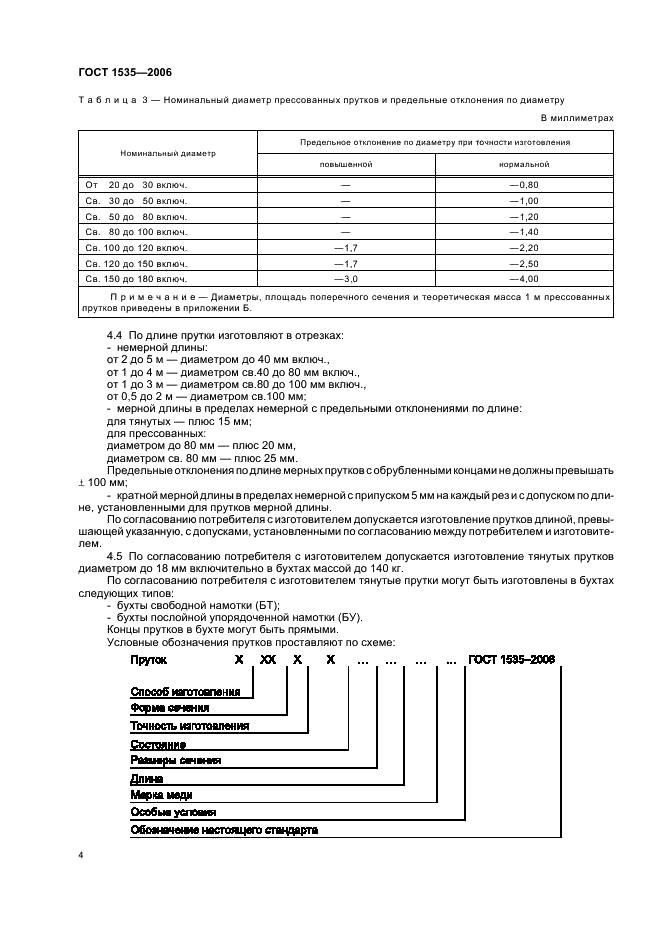 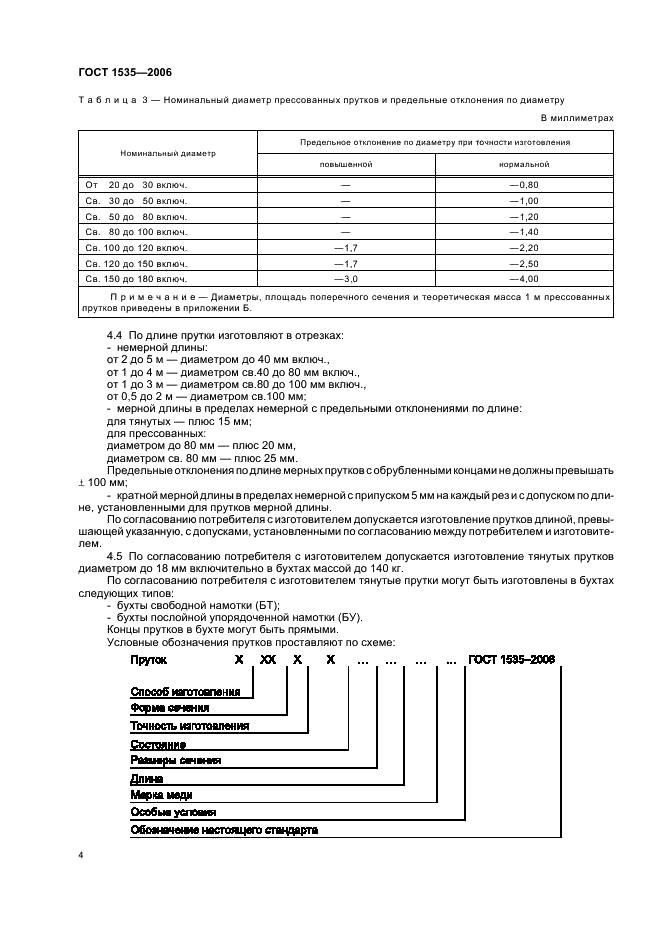 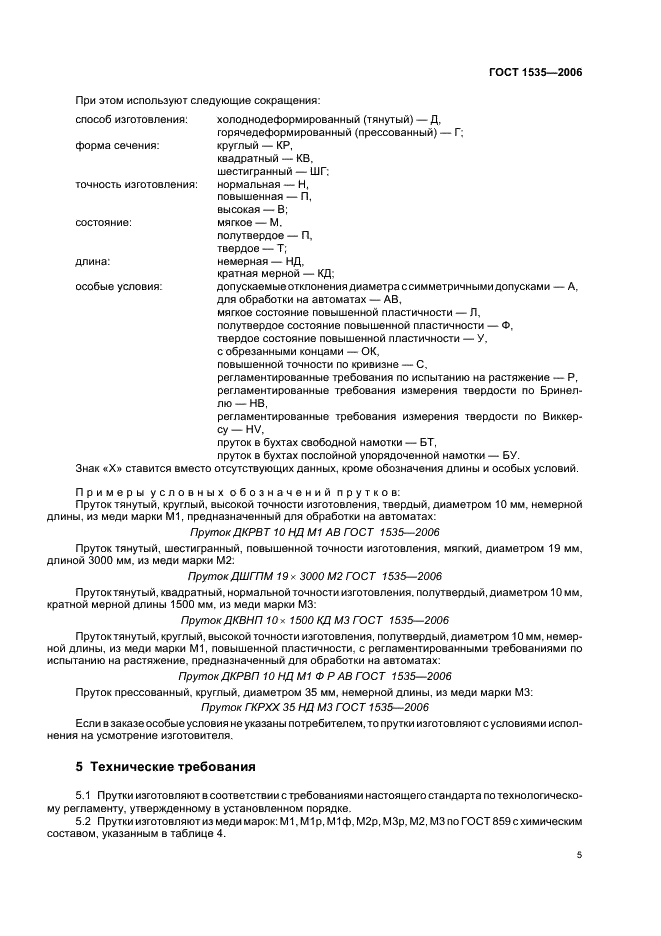 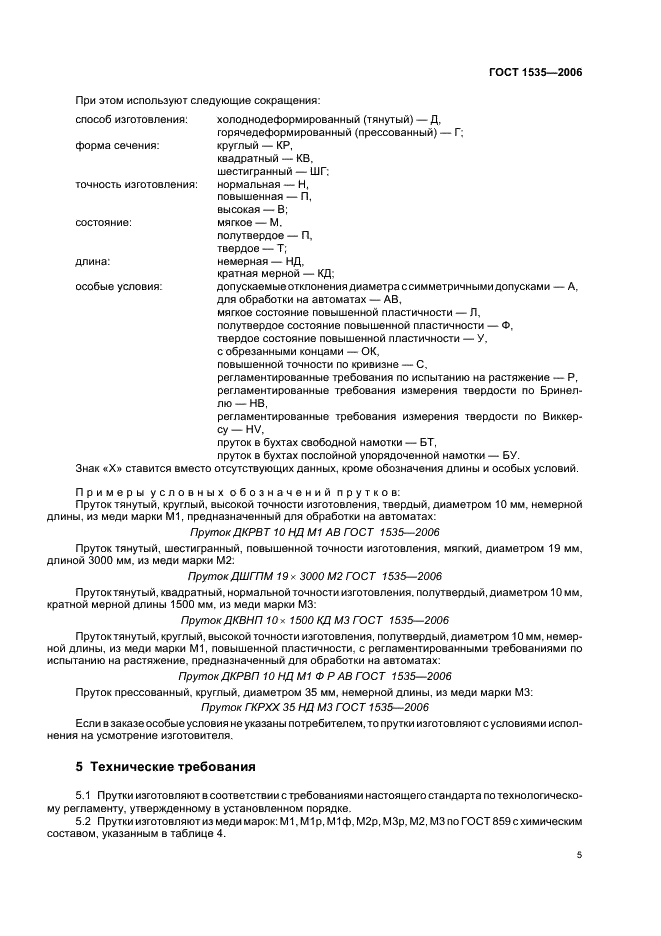 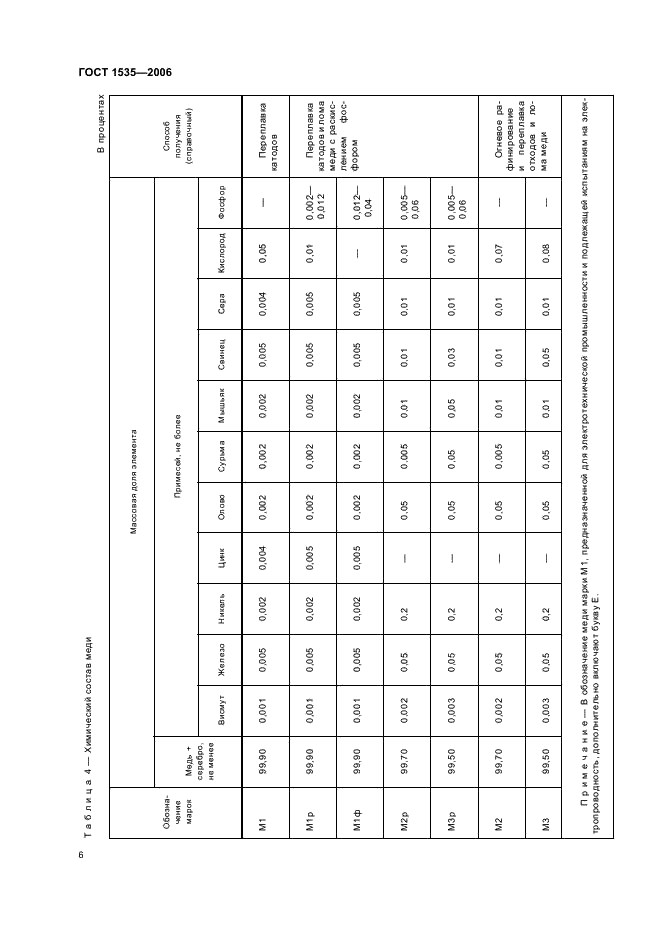 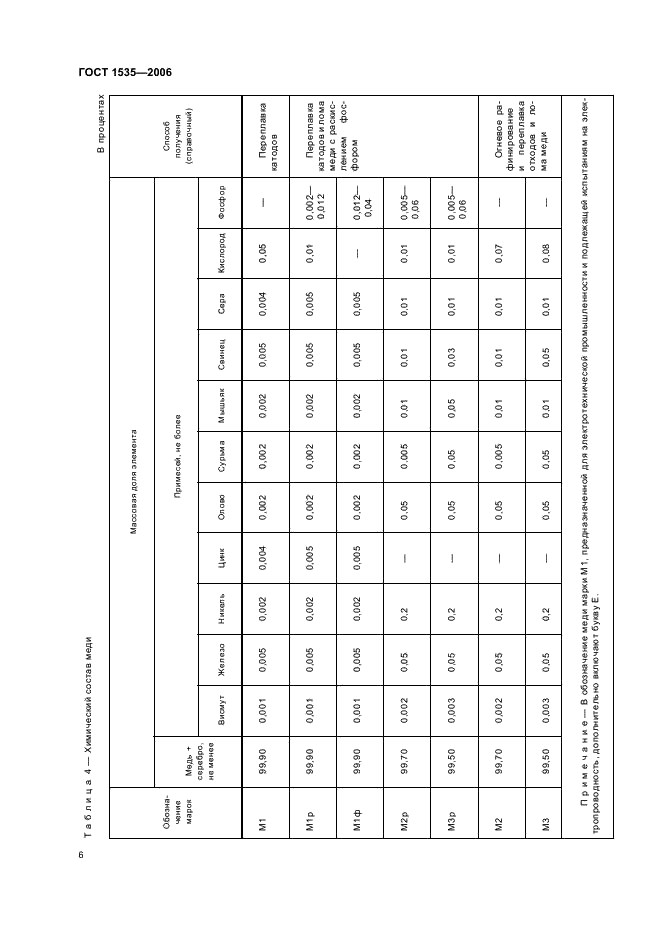 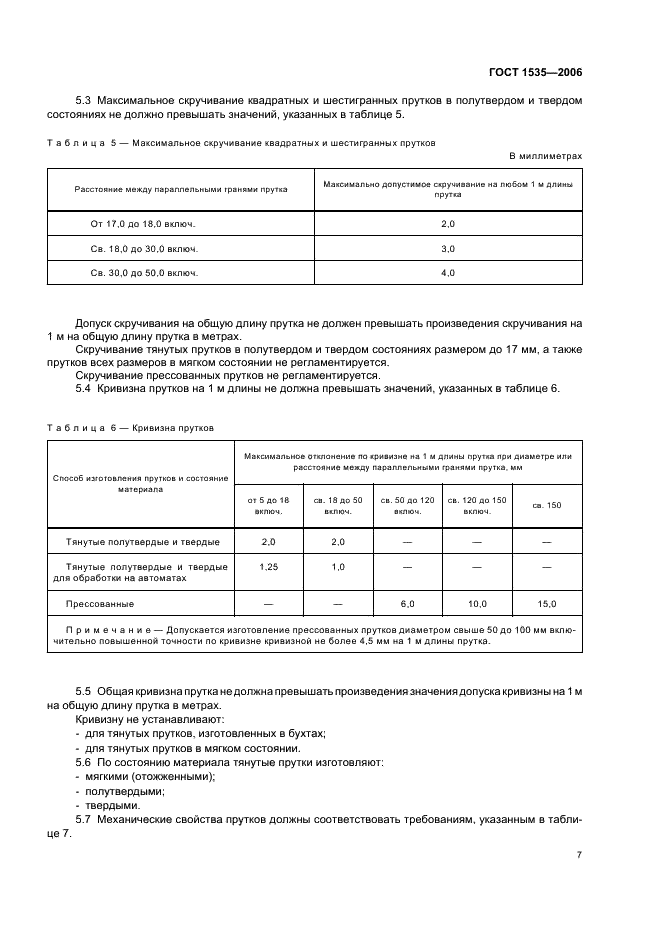 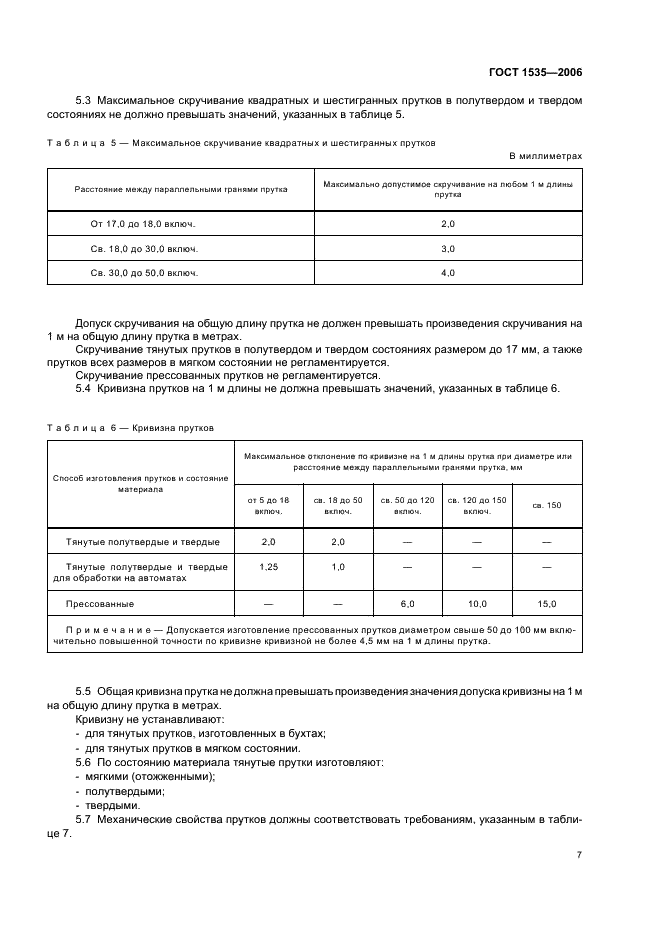 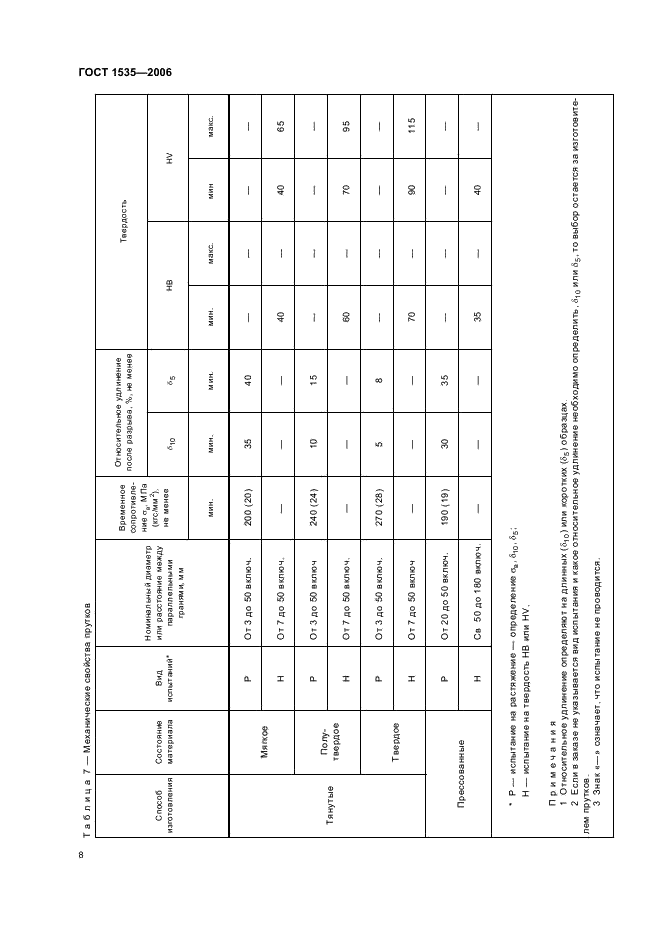 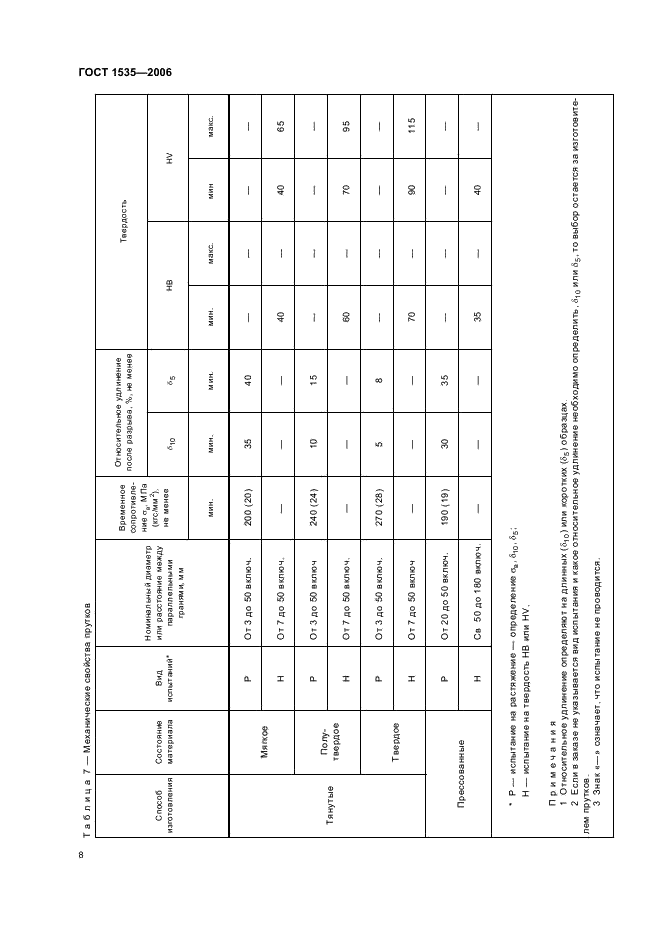 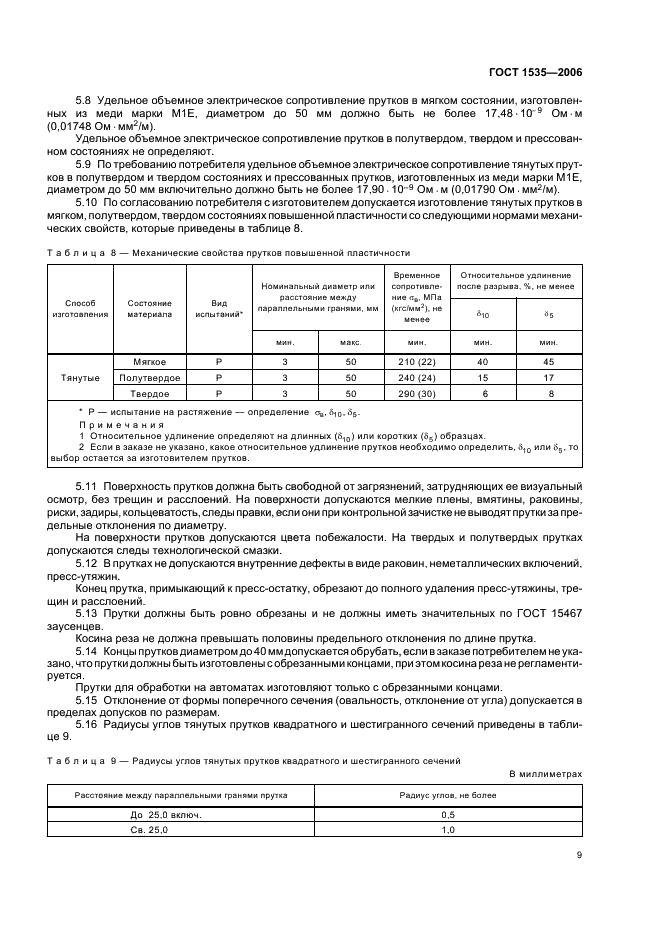 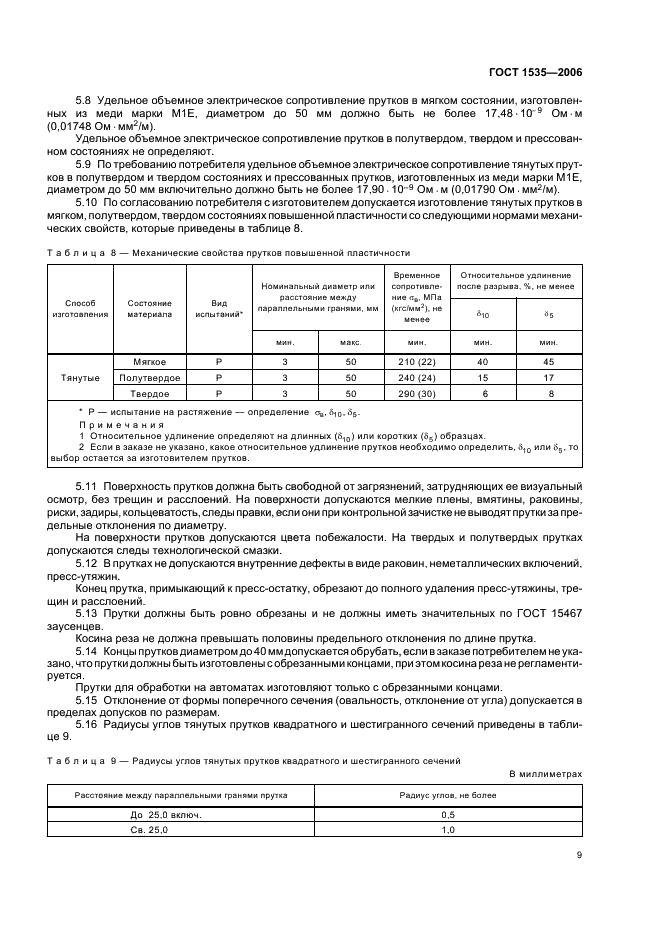 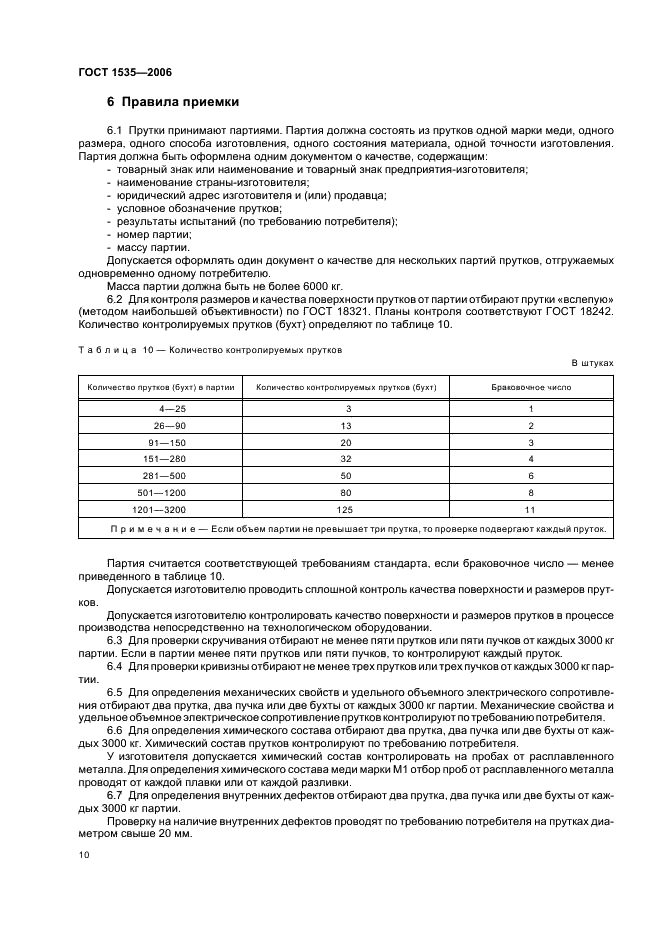 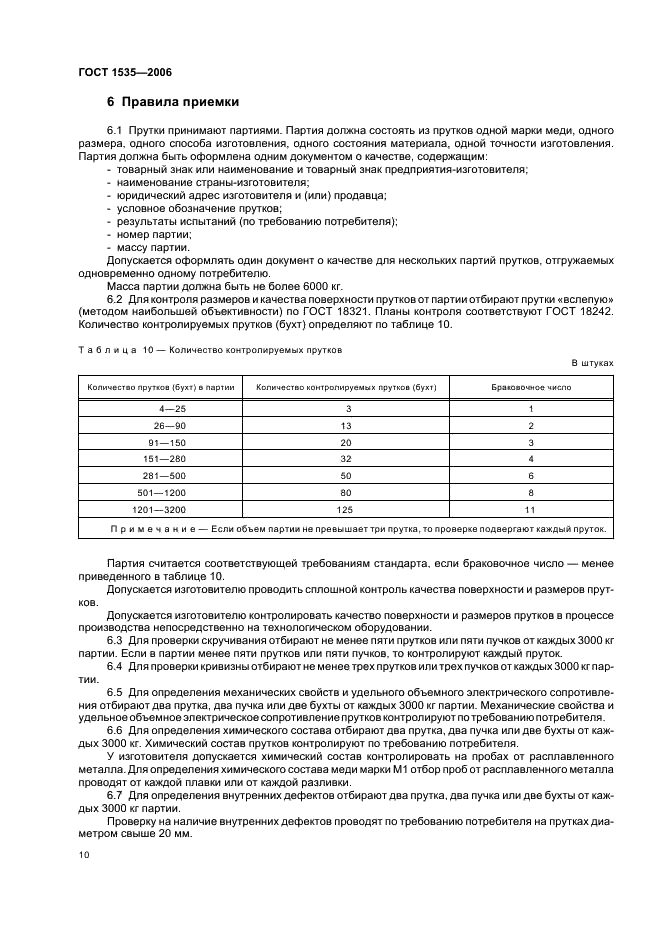 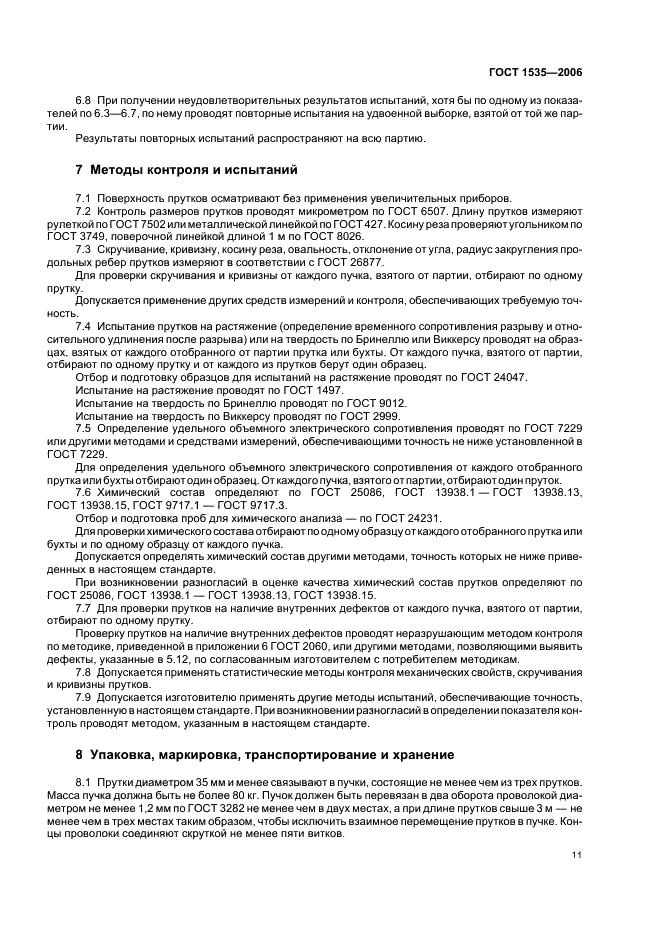 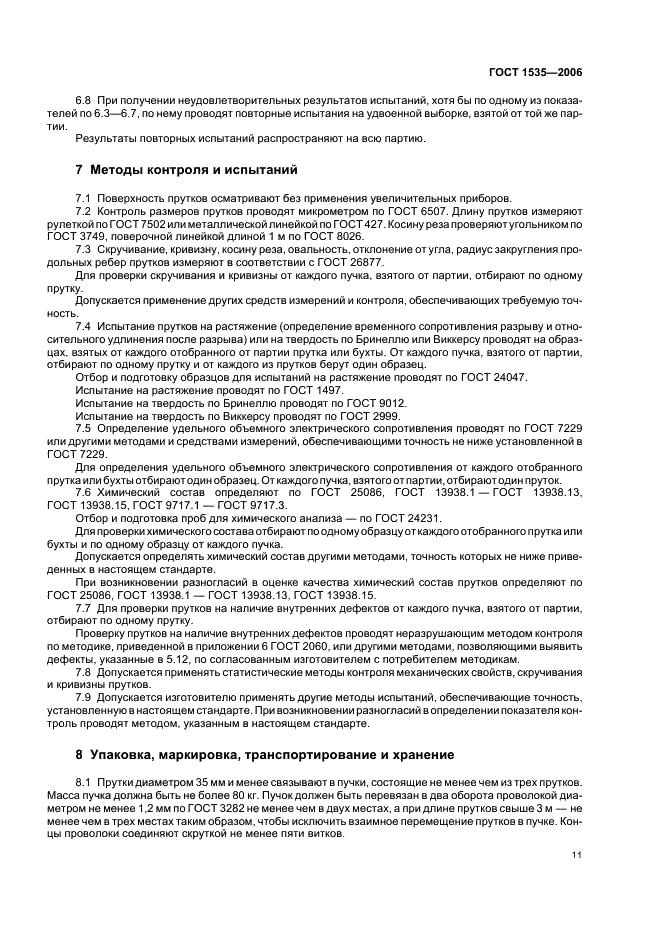 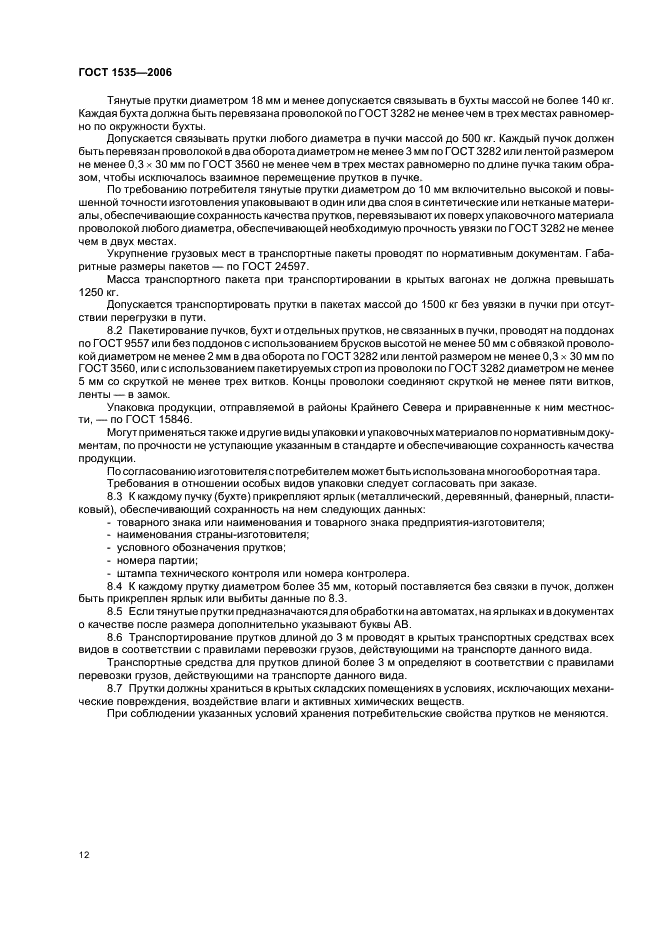 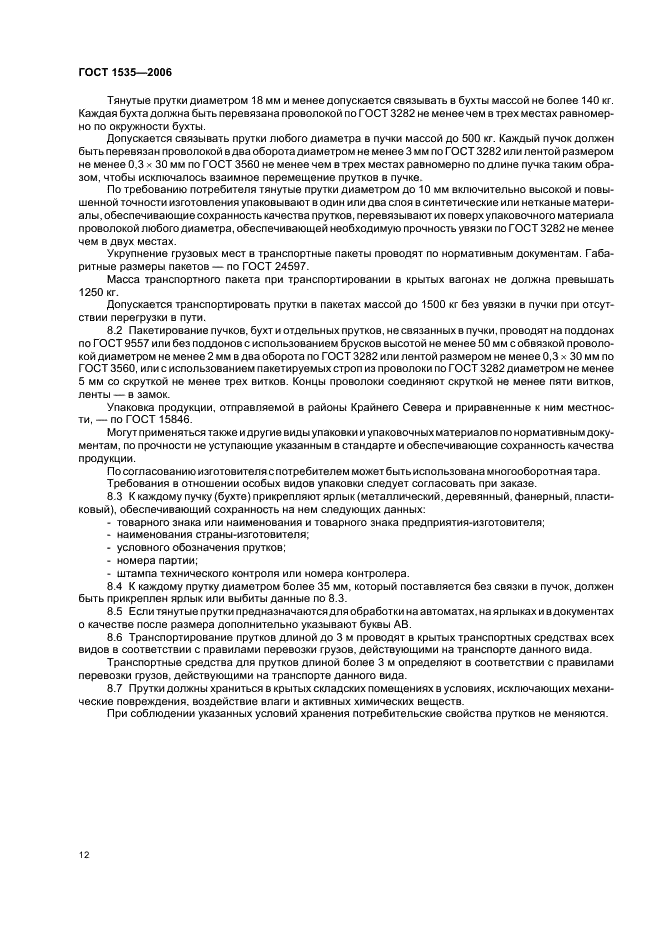 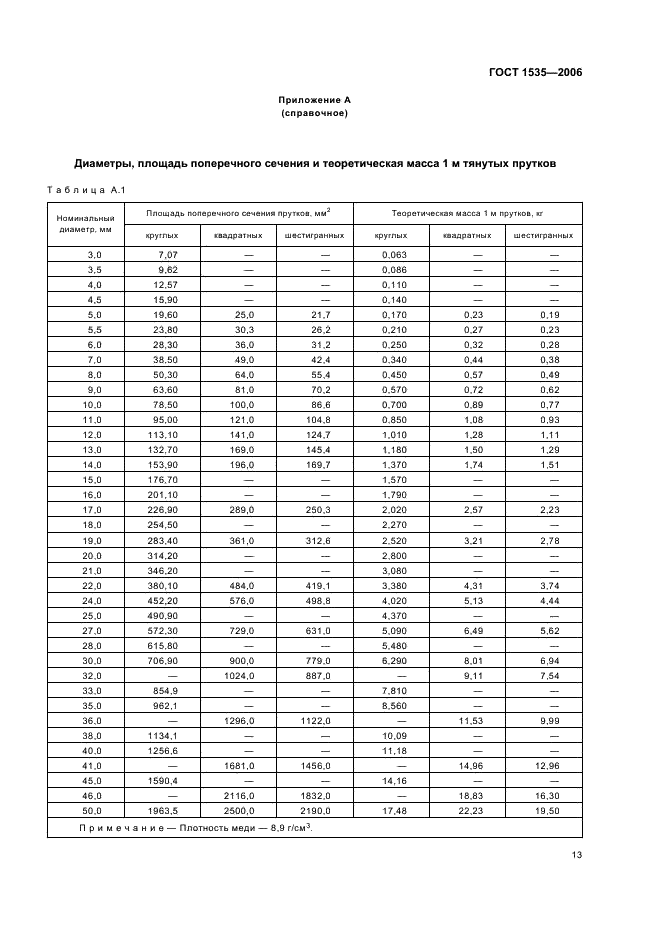 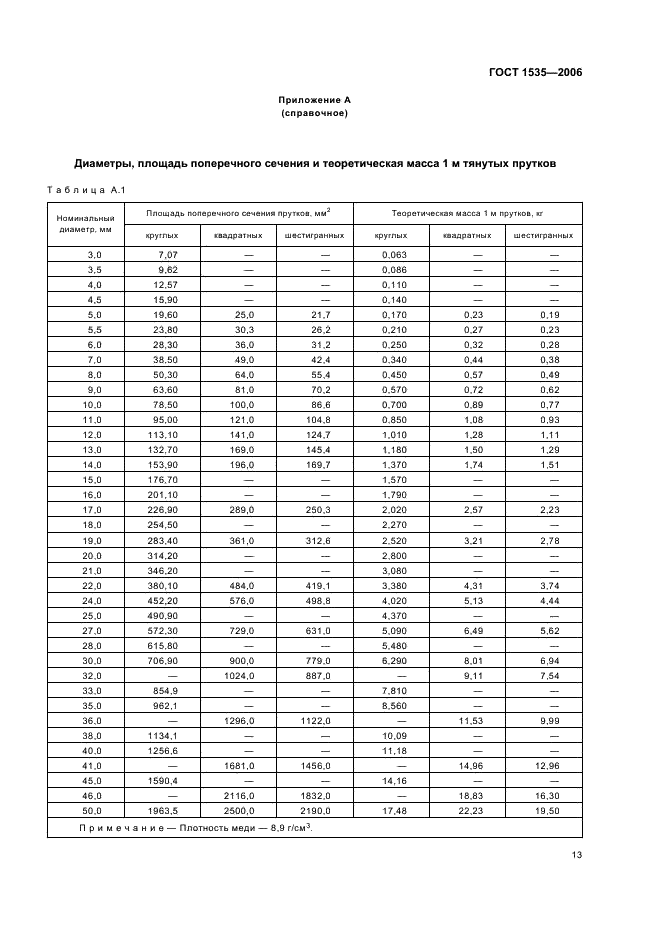 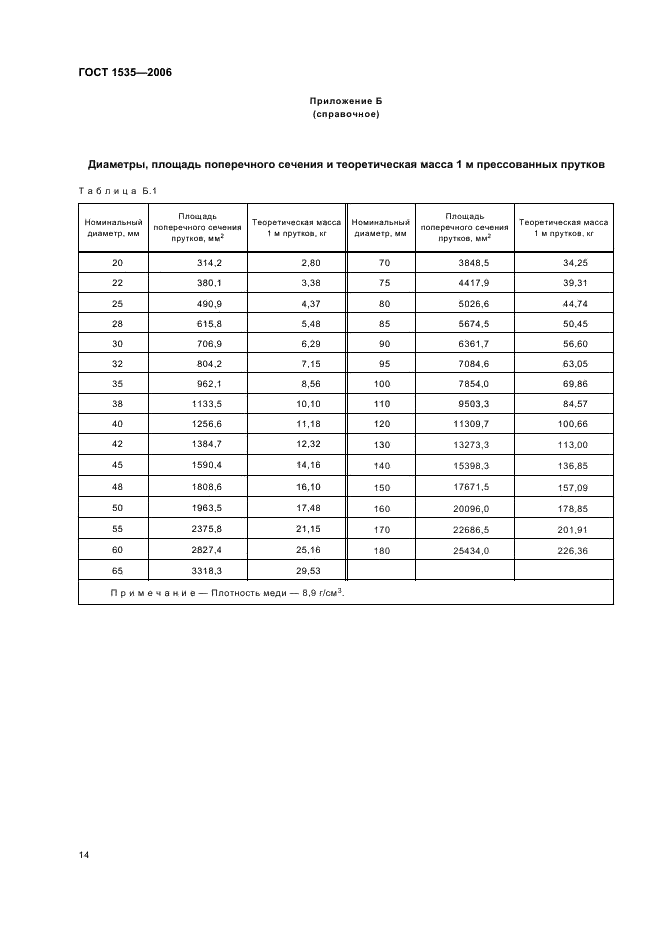 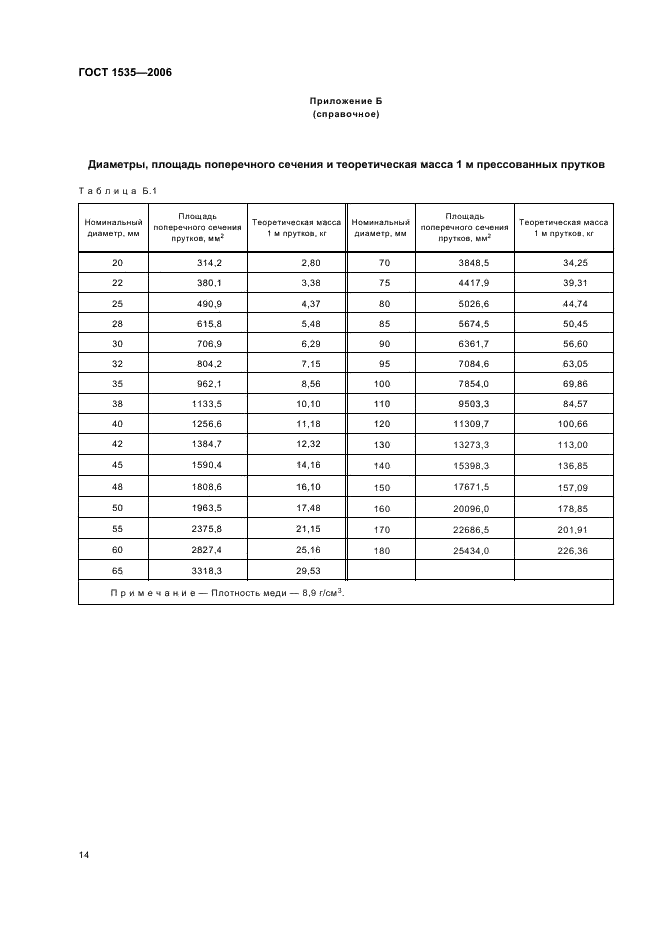 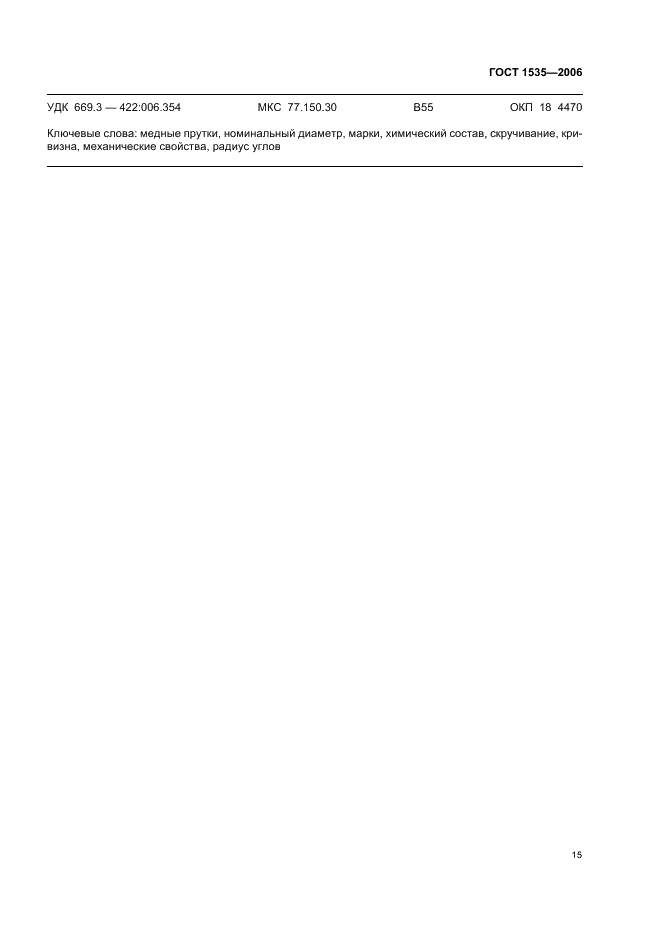 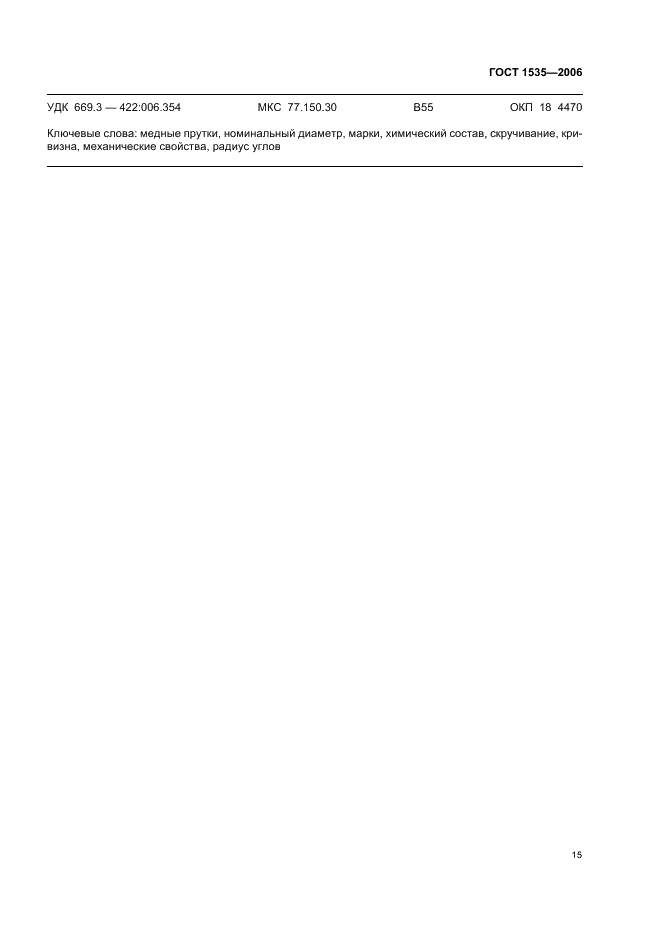 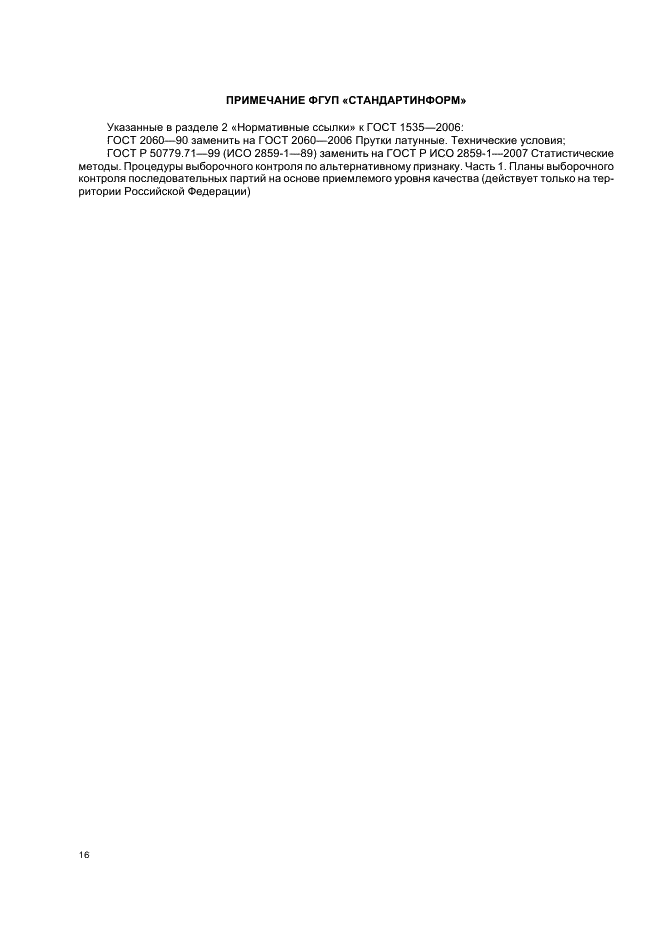 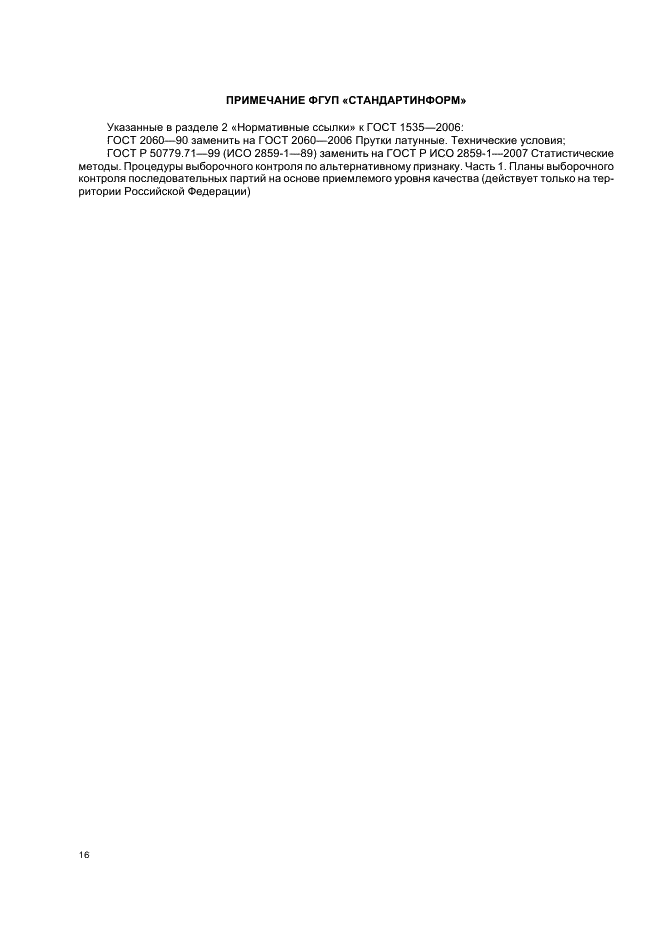 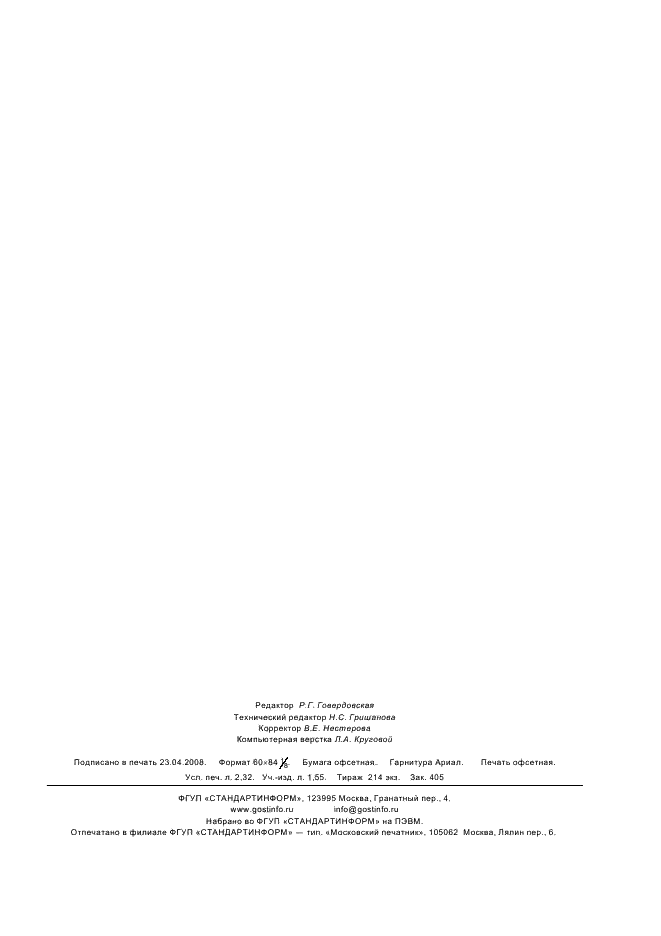 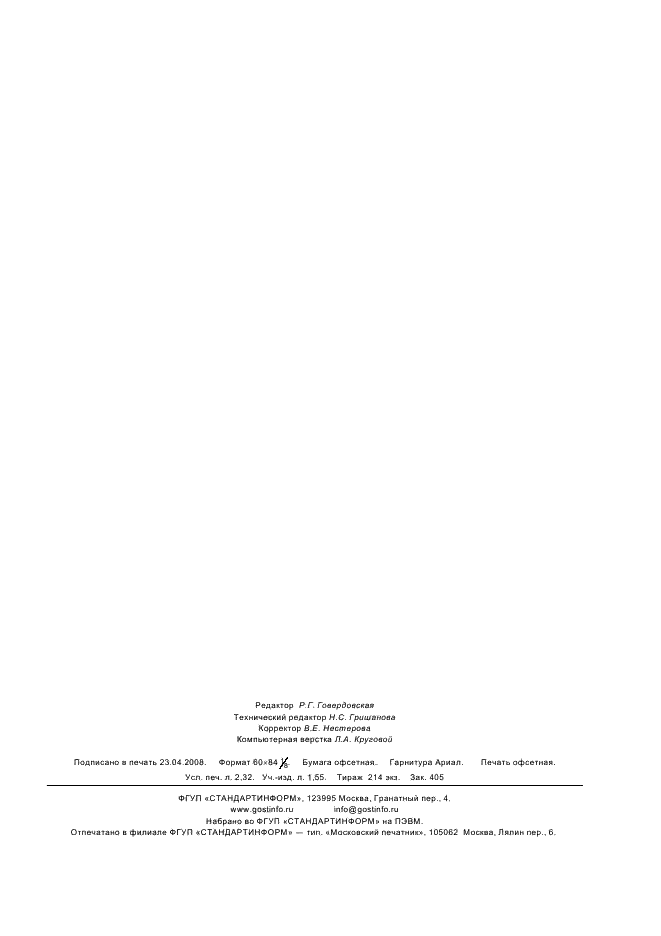 Поправка: Поправка к ГОСТ 1535-2006Дата введения: 2008-06-01Актуален с: 2008-08-01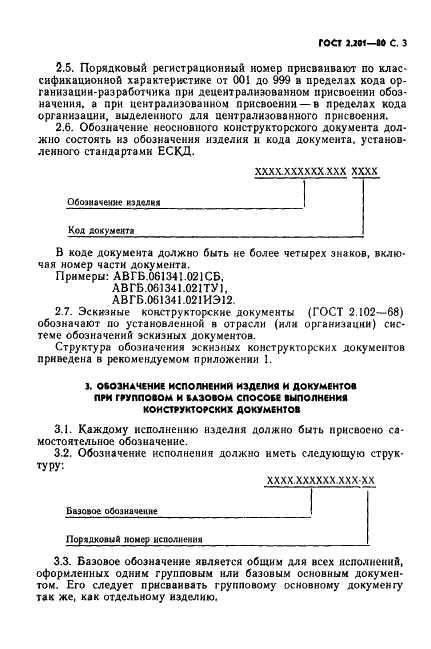 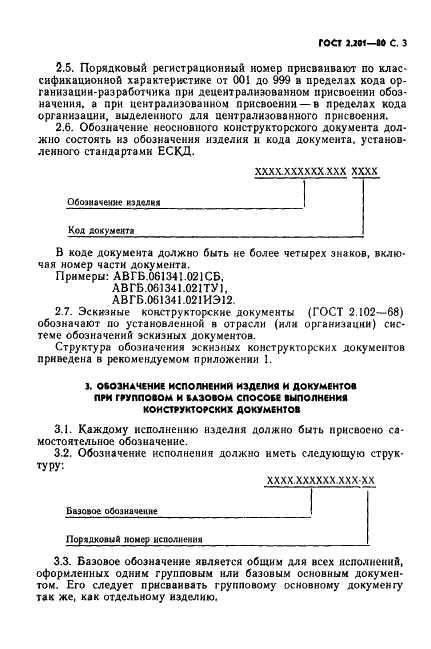 